определять потребность в технических средствах и показатели их использования, 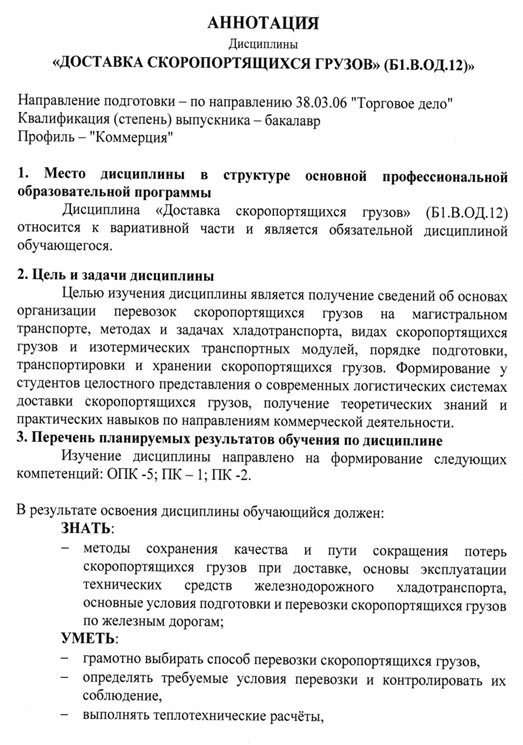 проводить разбор конфликтных ситуаций, связанных с несохранными перевозками этих грузов; знаниями о транспортных холодильных установках, об изотермическом подвижном составе и технологии его обслуживания, о холодильных складах и технологии работы грузовых фронтов холодильников.ВЛАДЕТЬ:методами проведения теплотехнического расчёта;методами выбора тары и упаковки для видов скоропортящихся грузов, - методами выбора изотермических модулей для перевозки различных видов скоропортящихся грузов. 4. Содержание и структура дисциплиныМодуль 1 Непрерывная холодильная цепь (НХЦ) Непрерывная холодильная цепь (НХЦ); Основы сохранения качества скоропортящихся грузов; Условия хранения и подготовка скоропортящихся грузов к перевозкам; Модуль 2 Основы теплоэнергетики и холодильные машины; Основы теплоэнергетики и холодильные машины; Модуль 3 Основы теплоэнергетики и холодильные машины; Изотермические вагоны и контейнеры; Холодильные склады; Условия перевозок скоропортящихся грузов в вагонах и контейнерах; Теплотехнические расчёты изотермических вагонов и контейнеров; Коммерческая эксплуатация хладотранспорта; Техническая эксплуатация хладотранспорта.5. Объем дисциплины и виды учебной работыОбъем дисциплины – 2 зачетные единицы (72час.), в том числе:Очной формы:лекции – 16 час.практические занятия – 16 час.самостоятельная работа – 31 час.Контроль – 9 час.Форма контроля знаний – зачётЗаочной формы:лекции – 4 час.практические занятия – 4 час.самостоятельная работа – 60 час.Форма контроля знаний – зачёт, КЛР